السؤال الأول: اقرأ الآيات ثمَّ أجب عن الأسئلة التي تليها :                          قال تعالى : " أوْ كَظُلُمَاتٍ فِي بَحْرٍ لُّجِّيٍّ يَغْشَاهُ مَوْجٌ مِّن فَوْقِهِ مَوْجٌ مِّن فَوْقِهِ سَحَابٌ ۚ ظُلُمَاتٌ بَعْضُهَا فَوْقَ بَعْضٍ إِذَا أَخْرَجَ يَدَهُ لَمْ يَكَدْ يَرَاهَا ۗ وَمَن لَّمْ يَجْعَلِ اللَّهُ لَهُ نُورًا فَمَا لَهُ مِن نُّورٍ (40) أَلَمْ تَرَ أَنَّ اللَّهَ يُسَبِّحُ لَهُ مَن فِي السَّمَاوَاتِ وَالْأَرْضِ وَالطَّيْرُ صَافَّاتٍ ۖ كُلٌّ قَدْ عَلِمَ صَلَاتَهُ وَتَسْبِيحَهُ ۗ وَاللَّهُ عَلِيمٌ بِمَا يَفْعَلُونَ (41) وَلِلَّهِ مُلْكُ السَّمَاوَاتِ وَالْأَرْضِ ۖ وَإِلَى اللَّهِ الْمَصِيرُ (42) أَلَمْ تَرَ أَنَّ اللَّهَ يُزْجِي سَحَابًا ثُمَّ يُؤَلِّفُ بَيْنَهُ ثُمَّ يَجْعَلُهُ رُكَامًا فَتَرَى الْوَدْقَ يَخْرُجُ مِنْ خِلَالِهِ وَيُنَزِّلُ مِنَ السَّمَاءِ مِن جِبَالٍ فِيهَا مِن بَرَدٍ فَيُصِيبُ بِهِ مَن يَشَاءُ وَيَصْرِفُهُ عَن مَّن يَشَاءُ ۖ يَكَادُ سَنَا بَرْقِهِ يَذْهَبُ بِالْأَبْصَارِ (43).1- ما معنى المفردات الآتية :                                                                                     يزجي : ..................                       الودق: ..............................2-   اشرح الآية (43) مبيّنا مراحل تكوّن السّحاب ونزول المطر.                     .......................................................................................................................................................... .......................................................................................................................................................... ..........................................................................................................................................................4- و ضّح جمال التّصوير في الآية ( 40 ).                                       .......................................................................................................................................................... ....................................................................................................................................................................................................................................................................................................................4. استخرج من الآيات محسّنا بديعيًا مبيّنًا نوعه:  (.........................................)  ثانياً :  القواعد والتطبيقات اللغوية : السؤال الثاني : صنّف الأفعال إلى لازمة أو متعدية لمفعول واحد أو متعدية إلى مفعولين في العبارات الآتية:                                                                                         1 . نامَ الطِّفلُ سعيداً ...................................................................................2 . علينا أن نمنحَ المتفوِّقينَ جائزةً ...................................................................3 . قال تعالى " إنَّا أعطيناكَ الكوثرَ " ...............................................................4 . حفِظَ اللهُ نبيَّهُ ......................................................................................السؤال الثالث : استخرج الخطأ الوارد في الجمل الأتية ثم صوِّبهُ :                        السؤال الرابع: أعرب ما تحته خط :                                      يحسبُهم الجاهلُ أغنياءَ من التعفّفِ ............................................................................................................................................ ........................................................................................................................................................................................................................................................................................ طارَ من أعلى الشجرةِ عصفورٌ يشدو ............................................................................................................................................ ........................................................................................................................................................................................................................................................................................ السؤال الخامس: قطّع الأبيات الآتية، واذكر تفعيلاتها، مميّزًا نوع البحر التام من المجزوء:          1- ليتَ شِعْري ضِلَّةً           أيُّ شيْءٍ قَتَلَكْ---2- فأنا كالطَّوْدِ تَسْتَصْحِبُهُ          سُحُبٌ تَمْضِي ويبقى مُفْردا---السؤال السادس: اختر الكلمة المناسبة لملء الفراغ، مراعيًا الوزن في الأبيات الآتية:     1- أَنا في الحَربِ العَوانِ                غَيرُ مَجهولِ .........أ- الحالْ            ب-  النّسَبِ          ج- المَكانِ           د- العاقباتِ                                مع تمنياتنا لكم بالتوفيق/أ.علي دوايةمدرسة جعفر الطيّار الثانويّة                 اختبار الشهر الأول  لمادة اللغة العربية 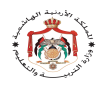 اللهم لا سهل إلا ما جعلته سهلا وأنت تجعل الحزن إذا شئت سهلاالاسم :  ...............................................................                                     الصف : أول ثانوي علمي     الشعبة : ..............        الاسم :  ...............................................................                                     الصف : أول ثانوي علمي     الشعبة : ..............        الفصل الدراسي الأول2019-2020 أجب عن الأسئلة الآتية، علمًا أن عددها (6)  وعدد الصّفحات  (3) أجب عن الأسئلة الآتية، علمًا أن عددها (6)  وعدد الصّفحات  (3) أجب عن الأسئلة الآتية، علمًا أن عددها (6)  وعدد الصّفحات  (3)العبارةالخطأالصواب1 . جعلَ الرّبيعَ الأرضَ جنّةً .2 . الغدُ الجميلَ سيأتي 3 . بحثتُ عنه ولم أجدُه .